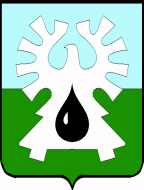 МУНИЦИПАЛЬНОЕ ОБРАЗОВАНИЕ ГОРОД УРАЙХАНТЫ-МАНСИЙСКИЙ АВТОНОМНЫЙ ОКРУГ - ЮГРА     ДУМА ГОРОДА УРАЙ     РЕШЕНИЕот 16 апреля 2020 года                                                                                            № 21О внесении изменений в порядок управления и распоряжения имуществом, находящимся в муниципальной собственности города Урай 	Рассмотрев представленный главой города Урай проект решения Думы города Урай «О внесении изменений в порядок управления и распоряжения имуществом, находящимся в муниципальной собственности города Урай», Дума города Урай решила:Внести в порядок управления и распоряжения имуществом, находящимся в муниципальной собственности города Урай, определенный решением Думы города Урай от 25.06.2009 №56 (в редакции решений Думы города Урай от 24.09.2009 №70, от 23.09.2010 №75, от 20.12.2010 №122, от 30.06.2011 №48, от 21.02.2012 №18, от 24.05.2012 №52, от 27.09.2012 №86, от 25.10.2012 №102, от 20.06.2013 №38, от 20.02.2014 №7, от 25.09.2014 №52, 25.06.2015№67,  от 24.12.2015 №149, от 24.03.2016 №16, от 23.06.2016 №49, от 21.02.2017 №8, от 22.02.2018 №6, от 28.02.2019 №10, от 26.09.2019 №56) следующие изменения:1) В статье 9.1.:а) подпункт 1 пункта 2 изложить в следующей редакции:         «1) Ходатайство о даче согласия на распоряжение недвижимым и (или) особо ценным движимым имуществом, содержащее информацию о недвижимом и (или) особо ценном движимом имуществе, подлежащем распоряжению, и характере сделок.»;            «б) подпункт 2 пункта 2 – признать утратившим силу.»            2) Пункт 3 статьи 12 изложить в следующей редакции:            «3. Имущество, входящее в состав муниципальной казны, передаётся в безвозмездное пользование в соответствии с настоящим порядком.».            3) В статье 16:    а)  подпункт 5 пункта 1 изложить в следующей редакции:     «5) обеспечения деятельности социально ориентированных некоммерческих организаций при условии осуществления ими в соответствии с учредительными документами и выпиской из единого государственного реестра юридических лиц видов деятельности в соответствии с законодательством.»;            б) пункт 3 изложить в следующей редакции: «3. Для предоставления имущества в безвозмездное пользование в администрацию города Урай заявителем предоставляется заявление, содержащее наименование имущества, срок и цель использования имущества.».             4) В статье 17:а) наименование статьи 17 изложить в следующей редакции:«Статья 17. Безвозмездная передача в собственность, в том числе дарение, пожертвование имущества, находящегося в муниципальной собственности города Урай.»;б) в пункте 1 слова «Безвозмездная передача (дарение, пожертвование) имущества» заменить словами «Безвозмездная передача в собственность, в том числе дарение, пожертвование имущества»;в) пункт 1 статьи 17 дополнить абзацем шестым следующего содержания:              «- передачи имущества для осуществления полномочий, предусмотренных законодательством Российской Федерации, субъектов Российской Федерации или иных муниципальных образований.».  2.   Опубликовать настоящее решение в газете «Знамя».                                                             Председатель Думы города Урай                   Председатель Думы города Урай                 Глава города УрайГлава города УрайГ.П. АлександроваТ.Р.Закирзянов17 апреля 2020 г.17 апреля 2020 г.